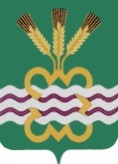 РОССИЙСКАЯ ФЕДЕРАЦИЯСВЕРДЛОВСКАЯ ОБЛАСТЬДУМА КАМЕНСКОГО ГОРОДСКОГО ОКРУГА СЕДЬМОЙ СОЗЫВДвадцать четвертое заседаниеРЕШЕНИЕ № 256            «17»  августа  2023 года О назначении старосты с.Троицкое Каменского района Свердловской области	В соответствии Федеральным Законом от 06.10.2003  № 131-ФЗ «Об общих принципах организации местного самоуправления в Российской Федерации», Законом Свердловской области от 22.05.2019 № 43-ОЗ «Об отдельных вопросах регулирования статуса старост сельских населенных пунктов, расположенных на территории Свердловской области», ч.2 ст.1, ч.3 ст.11 Положения о порядке организации и проведения схода граждан в муниципальном образовании «Каменский городской округ», утвержденного Решением Думы Каменского городского округа от 23.05.2019 № 366 (в редакции от 30.01.2020 года № 439, от 18.02.2021 № 543), п.3 Положения о старосте населенного пункта в Каменском городском округе, утвержденного Решением Думы Каменского городского округа от 23.05.2019 № 367 (в редакции от 15.04.2021 № 556, от 19.08.2021  № 600, от 13.04.2023 № 213), руководствуясь Уставом Каменского городского округа, Дума Каменского городского округа Р Е Ш И Л А:1. Назначить старостой с.Троицкое Каменского района Свердловской области Неуймина Ивана Сергеевича сроком на пять лет.2. Опубликовать настоящее Решение в газете «Пламя» и разместить в сети Интернет на официальном сайте муниципального образования «Каменский городской округ» http://kamensk-adm.ru и на официальном сайте Думы муниципального образования «Каменский городской округ» http://kamensk-duma.ru.3. Настоящее Решение вступает в силу со дня его официального опубликования.          4. Контроль исполнения настоящего Решения возложить на постоянный Комитет Думы Каменского городского округа по вопросам законодательства и местного самоуправления (Н.П. Шубина).Председатель Думы Каменского городского округа   		               Г.Т.Лисицина